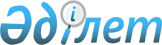 О внесении изменения и дополнения в постановление Правительства Республики Казахстан от 28 апреля 2003 года N 407
					
			Утративший силу
			
			
		
					Постановление Правительства Республики Казахстан от 31 октября 2005 года N 1088. Утратило силу постановлением Правительства Республики Казахстан от 21 февраля 2015 года № 85

      Сноска. Утратило силу постановлением Правительства РК от 21.02.2015 № 85 (вводится в действие со дня его первого официального опубликования).      Правительство Республики Казахстан  ПОСТАНОВЛЯЕТ: 

      1. Внести в  постановление  Правительства Республики Казахстан от 28 апреля 2003 года N 407 "Об утверждении нормативных правовых актов в области ветеринарии" (САПП Республики Казахстан, 2003 г., N 18, ст. 185) следующее изменение и дополнение: 

      в Правилах и условиях возмещения ущерба, понесенного физическими и юридическими лицами в результате изъятия и уничтожения животных, продуктов и сырья животного происхождения, представляющих особую опасность для здоровья животных и человека, утвержденных указанным постановлением: 

      в подпункте 6) пункта 4: 

      абзац четвертый изложить в следующей редакции: 

      "куры, утки - до 0,50 МРП;"; 

      дополнить абзацем следующего содержания: 

      "гуси, индейки - до 1,0 МРП.". 

      2. Настоящее постановление вводится в действие по истечении десяти календарных дней со дня его первого официального опубликования.        Премьер-Министр 

      Республики Казахстан 
					© 2012. РГП на ПХВ «Институт законодательства и правовой информации Республики Казахстан» Министерства юстиции Республики Казахстан
				